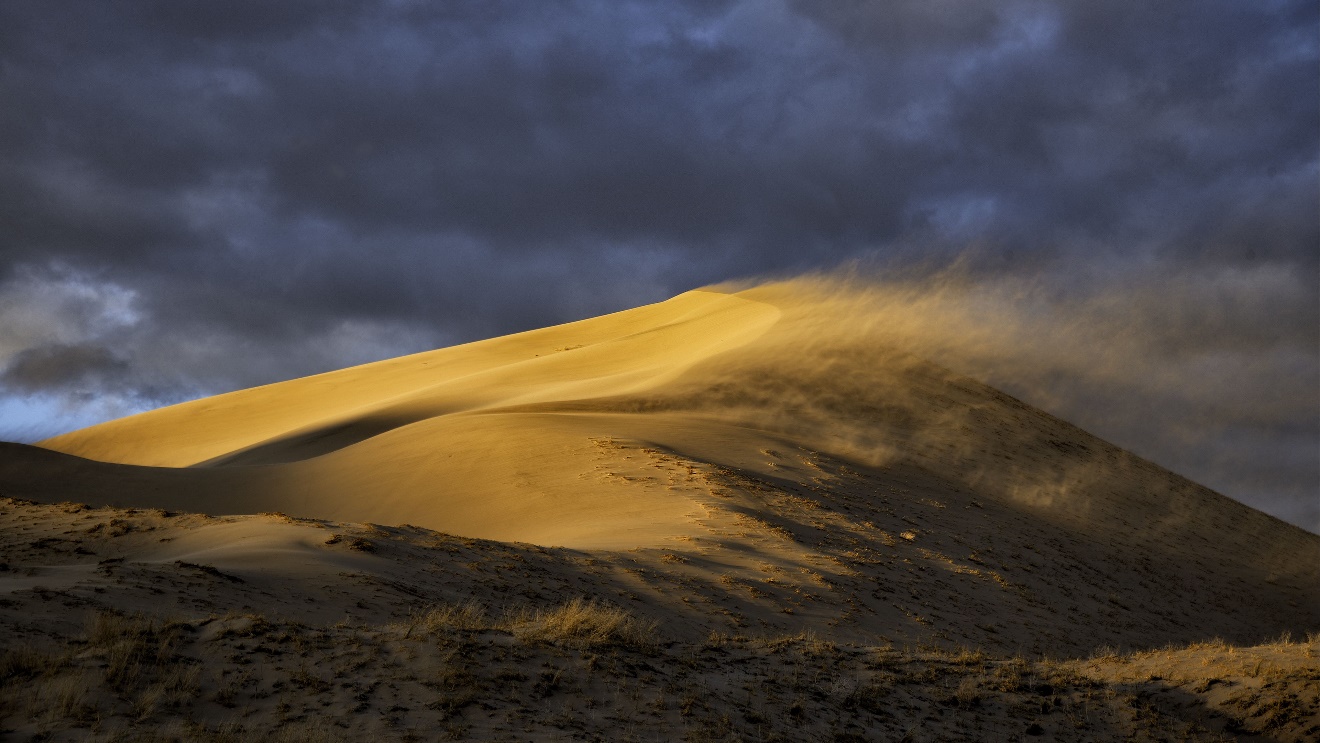 Wind in the Wilderness2022 Lent Worship SeriesInspired byWind in the Wilderness by DJ del RosarioCollaboratively produced byCorps and Community Mission Departmentand Music and Creative Arts MinistriesEditor/Project ManagerMark BenderWorship OutlinesPeggy ThomasSermon OutlinesMajor Katherine ClausellDramasMartyn Scott ThomasChildren’s MomentsKatie Laidlaw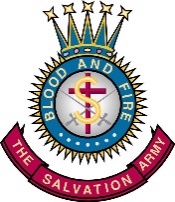 The Salvation Army | USA Central TerritoryCommissioner Brad Bailey, Territorial CommanderUnless otherwise noted, this series is © Copyright 2022, The Salvation Army, Hoffman Estates, Illinois.Though we cannot see the wind, we know it by its effects and interpret it by its results. The same can be said for the work of the Hebrew prophets, who communicated God’s vision of justice and faithfulness throughout the history of God’s people.  As they spoke of this vision, the wind was moving, giving us a hint of Jesus who was to come. This series focuses on the Hebrew prophets and their message of justice, calling us to turn our attention to issues of justice in today’s world. Each week explores a different prophet or prophets, highlighting how God’s Word through them challenged the Israelite people—and us—to live out God’s vision of justice. These prophetic messages find their fulfillment in the life and ministry of Jesus, preparing the way for his teaching, healing, death, and resurrection. We will not merely study prophecies about Jesus, but will explore the continuity between the prophetic emphasis on justice and Jesus’ proclamation of the kingdom of God.(Wind in the Wilderness, back cover)This Lenten series includes worship service materials for the five Sundays of Lent, Palm Sunday, Good Friday and Easter services.  Available in English and Spanish, the series includes music options, dramas, readings, extended sermon outlines and more.This series is inspired by Wind in the Wilderness by DJ del Rosario (Abingdon Press, 2016).The worship resources are available on the Music and Creative Arts website:  https://www.samusiccentral.org/Weekly themes for the series are as follows:Week One (March 6, 2022): Building a Skyscraper – IsaiahWeek Two (March 13, 2022): Sticks and Stones – JeremiahWeek Three (March 20, 2022): Worst Baby Names EVER – Hosea Week Four (March 27, 2022): Nine Words That Changed Everything – JonahWeek Five (April 3, 2022): Present in the Waiting – JobPalm Sunday (April 10, 2022): A Taste of the Good Life – ZechariahGood Friday (April 15, 2022): The Day I Was CrucifiedEaster SonRise (April 17, 2022): If a Tree Falls in the Woods… Easter Celebration: Practice ResurrectionServices contain:Song OptionsCalls to Worship/Scripture/Responsive ReadingsDramas/Children’s MomentsSample Sermon Extended OutlinesEach worship outline contains all elements needed for your worship service.  The order of each service presented is only a suggestion.  No doubt changes will be needed to accommodate the flow and worship style of your corps.  The meeting outlines are flexible and allow opportunities to “cut and paste” as needed.  If you are blessed with instrumental or vocal music resources, you may find there is more structured material here than needed.  It is recommended that the headings of each section of the service be included in the bulletin.APPRECIATIONIn producing this series, the Corps and Community Mission Department expresses its indebtedness to Peggy Thomas (Norridge Citadel, Illinois), Martyn Thomas (THQ, Music and Creative Arts Ministries), Katie Laidlaw (THQ, Youth Department) and Mark Bender (THQ, Corps and Community Mission Department) for their creativity, editing, and hard work. Special thanks to Major Katherine Clausell (THQ, Social Justice and Urban Missions) for her creation of the sermon outlines. Translation into Spanish has been expertly provided through Alfredo Martinez (THQ, Intercultural Ministries). With grateful appreciation for the inspirational writings of:del Rosario, DJ.  Wind in the Wilderness.  Nashville:  Abingdon Press, 2016.Additional helpful websites from The Salvation Army USA Central Territory:Social Justice & Urban Mission:  Home - Social Justice & Urban Mission (sajusticecentral.org)Social Services/Pathway of Hope:  Pathway of Hope - The Salvation Army USA Central TerritorySTOP-IT Initiative Against Human Trafficking:  STOP-IT Initiative Against Human Trafficking (salvationarmy.org)World Missions Department:  World Mission's Department – World Mission's Department for the United States Central Territory (centralmissions.org)ForewordContents	Explanatory Notes	Week 1 (March 6, 2022): Building a Skyscraper – IsaiahWorship Service OutlineDrama: Going Up!Children’s Moment:  Building a SkyscraperSermon: Building a Skyscraper – IsaiahIsaiah 9:1-7; 53:1-6Week 2 (March 13, 2022): Sticks and Stones – JeremiahWorship Service OutlineDrama:  The Good Shepherd—Not!Children’s Moment:  Sticks and StonesSermon: Sticks and Stones – JeremiahJeremiah 23:1-8Week 3 (March 20, 2022): Worst Baby Names EVER – HoseaWorship Service OutlineDrama:  What’s in a Name? Children’s Moment:  Worst Baby Names EVERSermon: Worst Baby Names EVER – HoseaHosea 1:1-9; 11:1-4Week 4 (March 27, 2022): Nine Words That Changed Everything – JonahWorship Service OutlineDrama:  SPF 100Children’s Moment:  Nine Words That Changed EverythingSermon: Nine Words That Changed Everything – JonahJonah 1:1-17Week 5 (April 3, 2022): Present in the Waiting – JobWorship Service OutlineDrama: Going DownChildren’s Moment:  Present in the WaitingSermon: Present in the Waiting – JobJob 1:6-22Palm Sunday (April 10, 2022): A Taste of the Good Life – ZechariahWorship Service OutlineDrama:  Criminal ActivityChildren’s Moment:  A Taste of the Good LifeSermon: A Taste of the Good Life – ZechariahZechariah 9:9-10, Matthew 21:1-17Good Friday (April 15, 2022): The Day I Was CrucifiedWorship Service OutlineDrama in 6 Scenes: Encounters with the Cross Easter SonRise (April 17, 2022): If a Tree Falls in the Woods…Worship Service OutlineDrama:  Telling His StorySermon: If a Tree Falls in the Woods…Matthew 28:1-20Easter Celebration (April 17, 2022): Practice ResurrectionWorship Service OutlineDrama:  Who You Gonna Call? Children’s Moment:  Practice ResurrectionSermon: Practice ResurrectionLuke 24:36-48This worship series has an abundance of content.  Please feel free to select what you want to use, rearrange items, or add your own ideas to the services.  WORSHIP SERVICE OUTLINESEach worship outline contains all elements needed for your worship service.  The order of each service presented is only a suggestion.  No doubt changes will be needed to accommodate the flow and worship style of your corps.  The outlines are flexible and allow opportunities to “cut and paste” as needed.  To better accommodate changes, these worship service outlines are provided under the “Resources” tab on the Music and Creative Arts website:  https://www.samusiccentral.org/If you are blessed with instrumental or vocal music resources, you may find there is more structured material here than needed.  VIDEOThe Music and Creative Arts and Visual Communications Departments have produced supplemental videos of many of the worship service components, which can be used for both in-person or online worship.  Links to the videos are found on the Music and Creative Arts website:  https://www.samusiccentral.org/MUSICMusic is an essential component of any worship service.  It is a signal to unite and begin.  It establishes the setting for praise and meditation.  It adds variety, vitality and focus to worship.  It can also be a means of learning and retaining spiritual truth, as well as expressing and sharing our faith.These worship outlines are designed with the smallest to the largest congregation in mind, allowing for live (piano, ensemble, band, etc.) and recorded (compact discs) accompaniment.   All CD accompaniment songs/choruses have been chosen from the Hymn Tune Accompaniment (HT) and Hallelujah Choruses (HC) series.  Very often an optional song or chorus is given which would fit at that point in the service in place of the original choice.  You may wish to sing several of these songs as an additional worship time.  The information for each service component is listed in a grid format as in the following example:Accompaniment abbreviations/examples:	SB		Salvation Army Song Book – words	TB		Salvation Army Tune Book – tunes 	HC		Hallelujah Choruses	SS		Songs of SalvationHTD4-T12 (4 vs.)	Hymn Tune Accompaniment Disc #4-Track #12 (plays 4 verses)HC-280				Hallelujah Choruses #280HCD26-T20		Hallelujah Choruses Disc #26-Track #20SS-186				Songs of Salvation #186Careful attention is needed when singing songs in a medley.  When planning and selecting songs it is important to understand the difference between songs about God (a horizontal perspective) and songs sung to God (a vertical perspective).  There is a generally held principle that these perspectives should not shift back and forth.  For instance, if you were to sing “O Worship the King” (horizontal song) and “Shout to the Lord” (vertical song) consecutively, it is more conducive to worship to sing “O Worship the King” first and then “Shout to the Lord”, rather than the reverse.  Once a vertical song is sung, it needs some type of resolution, whether it be a prayer or another vertical song.  Worship “moments” can lose their impact if care is not taken in this area.  Also, try to avoid mixing songs with radically different tempos or styles.Vocal benediction options have been included for each service which can be an effective way to end each service. CALLS TO WORSHIP and RESPONSIVE READINGSServices usually begin with a Call to Worship which introduces the theme of the service.  A responsive reading has been included in each service, which is the scripture reading for the service.  It can be replaced by one person reading the scripture passage.  These could be presented each week in a variety of ways: by a different family, small group or ministry (women’s ministry, men’s ministry, corps cadets, etc.) in your corps.MISSIONARY MOMENTS/WORLD SERVICES There are opportunities for corps missionary sergeants to give brief “Missionary Moments” throughout the series, to draw awareness to Self-Denial/World Services giving.  For ideas, see the resources produced by the World Missions Department:  https://centralmissions.org/mstoolkit/DRAMAS and CHILDREN’S MOMENTSDrama sketches and Children’s Moments have been included in the series to add variety and depth to worship.  The experience of seeing the Word portrayed, in addition to hearing the Word proclaimed, can provide worshipers with increased understanding and perspective.  Focusing a special moment in the service for children brings all ages into worship with new perspectives (as well as some laughter!).While it is not always necessary to memorize a script, memorization enhances any dramatic presentation when time and proficiency permit.   Props are kept to a minimum.  It is important to take time to read through the script before using this series to know what preparations will be needed.  SOURCE MATERIAL FOR SERMONS Source materials for the sermons are provided as a guide in preparation for a total worship experience.  Each sermon included should be viewed as a catalyst for preaching, not a verbatim reading.  These will be most effective if they are adapted, using personalized illustrations that relate to your specific congregation.  Original illustrations have been left in but should only be used as a guideline.SUPPORT RESOURCES USED IN THIS SERIESThe following support resources may be purchased through Trade Central:  http://satradecentral.org/Keyboard/Instrumental Accompaniment	The Salvation Army Song Book (2015) – vocal	The Salvation Army Tune Books (2015) – piano/band	Hallelujah Choruses Songbooks 1-27 (#1-290)	Hallelujah Choruses Instrumental Series 1-27	Hallelujah Choruses Piano/Rhythm Book (#1-290)	Songs of Salvation – song book for ARCs and Harbor Light CentersCD Accompaniment	Hymn Tune Accompaniments compact discs (12 total)	Hallelujah Choruses accompaniment compact discs 1-27Sources Cited:del Rosario, DJ. 2016. Wind in the Wilderness. Nashville: Abingdon Press.Gire, Ken. 2016. Moments with the Savior. Grand Rapids: Zondervan.Perseghetti, Jackie. 2007. Faith Factor OT. Colorado Springs: David C. Cook.Bread and Wine: Readings for Lent and Easter.  2003. Walden: Plough Publishing House.Bible Sources:Biblegateway. 2000. “BibleGateway.Com: A Searchable Online Bible in over 150 Versions and 50 Languages.” Biblegateway.Com. BibleGateway. 2000. https://www.biblegateway.com/.Life Application Study Bible: NIV. 2019. Grand Rapids: Zondervan.NIV Worship Bible. 2000. London: Hodder & Stoughton.The Holy Bible—Versions Quoted:(CEB)	COMMON ENGLISH BIBLE, Copyright ©2011 by Common English Bible. Used by permission.(MSG)	THE MESSAGE. Scripture quotations marked MSG are taken from THE MESSAGE, copyright © 1993, 2002, 2018 by Eugene H. Peterson. Used by permission of NavPress. All rights reserved. Represented by Tyndale House Publishers, Inc.(NIRV)	NEW INTERNATIONAL READER'S VERSION®. Copyright © 1996, 1998 Biblica. All rights reserved throughout the world. Used by permission of Biblica.(NIV)	NEW INTERNATIONAL VERSION®, NIV® Copyright © 1973, 1978, 1984, 2011 by Biblica, Inc.® Used by permission. All rights reserved worldwide.(NLT)	NEW LIVING TRANSLATION®. Scripture quotations marked NLT are taken from the Holy Bible, New Living Translation, copyright © 1996, 2004, 2015 by Tyndale House Foundation. Used by permission of Tyndale House Publishers, Inc., Carol Stream, Illinois 60188. All rights reserved.(VOICE)	THE VOICETM.  The Voice Bible Copyright © 2012 Thomas Nelson, Inc. The Voice™ translation © 2012 Ecclesia Bible Society All rights reserved.Music Sources:Hallelujah Choruses. 1992-2021. Vol. 1–27 (#1-290). Hoffman Estates, IL: The Salvation Army USA Central Territory.Songs of Salvation: The Salvation Army Official Song Book for Adult Rehabilitation Centers and Harbor Light Centers in The United States of America. 2015. Des Plaines, IL: The Salvation Army USA Central Territory.The Song Book of The Salvation Army. 2015. North American Edition. Alexandria, VA: The Salvation Army National Headquarters.Wind in the Wilderness2022 Lent Worship SeriesFOREWORDWind in the Wilderness2022 Lent Worship SeriesCONTENTSWind in the Wilderness2022 Lent Worship SeriesEXPLANATORY NOTESSong# – First Line (SB) or Title (HC/SS/CF)Tune# – TB TitleCD Disc#-Track# (#verses on HT)SB#100/HC#280/SS#186/CF#5 – Angels, from the realms of gloryTB-407 – Regent SquareHC-280SS-186CF-5HTD4-T12 (4 vs.)HCD26-T20		Additional Optional Songs		Additional Optional Songs		Additional Optional SongsSB#114/HC#146/SS#137 – Light of the world/Here I am to WorshipTB-444 – Here I am to worshipHC-146SS-137No HT CDHCD13-T16